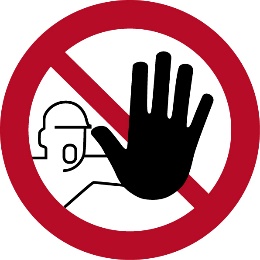 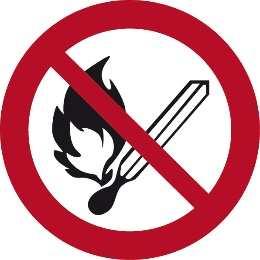 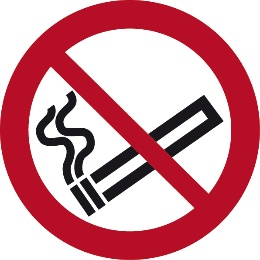 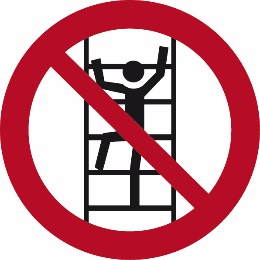 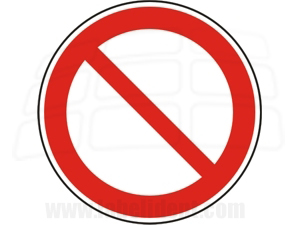 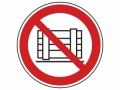 Verbotszeichen Zutritt für Unbefugte verbotenKeine offene FlammeRauchen verbotenBesteigen für Unbefugte verbotenVerbotszeichen AllgemeinNichts abstellen oder lagernعلامة الحظرأي إدخال للأشخاص غير المصرح بهلا اللهب المكشوفالتدخين ممنوعتسلق محظورة على غير مصرح بهاحظر يوقع عامةمكان أو مخزن لا شيء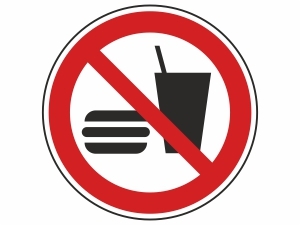 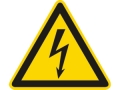 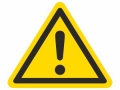 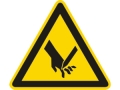 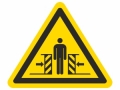 Essen und Trinken verbotenGefahrenzeichenWarnung vor gefährlicher elektrischer SpannungWarnung vor einer GefahrenstelleWarnung vor SchnittverletzungWarnung vor Quetschgefahr
الأكل أو الشربعلامة الخطرتحذير من الجهد الكهربائي خطيرتحذير من خطر محتملتحذير من قطع النفستحذير من سحق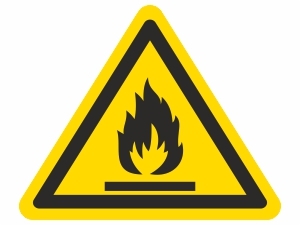 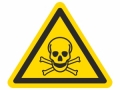 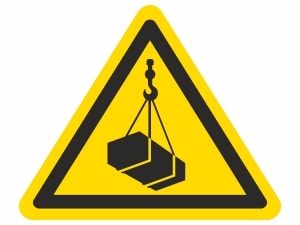 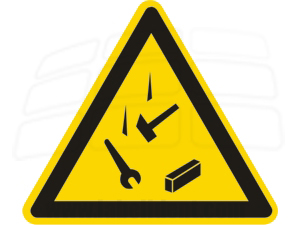 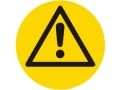 Warnung vor feuergefährlichen StoffenWarnung vor giftigen StoffenWarnung vor schwebender LastWarnung vor herabfallenden GegenständenWarnzeichen: Achtung!تحذير من المواد القابلة للاشتعالتحذير من المواد السامة
تحذير من الحمل مع وقف التنفيذمحذرا من سقوط الأجسام

تحذير: انتباه!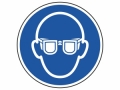 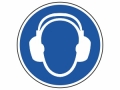 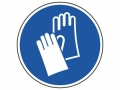 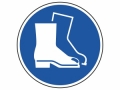 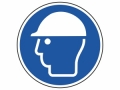 GebotszeichenAugenschutz benutzenGehörschutz benutzenHandschutz benutzenFußschutz benutzenSchutzhelm benutzenعلامات إلزاميةحماية استخدام العينحماية الأذنحماية اليداستخدام الحماية القدمارتداء خوذة واقية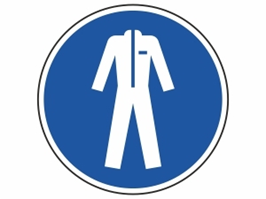 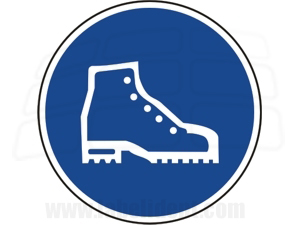 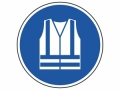 Schutzkleidung benutzenSicherheitsschuhe benutzenWarnweste anlegenاستخدام الملابس الواقيةاستخدام أحذية السلامة
خلق سلامة سترةMir wurden die Zeichen erklärt.Ich habe die Sicherheitsunterweisung des Betriebes erhalten und verstanden.Sulingen, 29.03.2016لقد شرحت علامات.لقد استلمت وفهمت العملية تعليمات السلامة.Sulingen, 29.03.2016Ort, DatumUnterschriftالمكان والتاريخ